New controller with larger pressure range and additional test applicationsKlingenberg, November 2015. In the CPC6050, WIKA is introducing a new modular pressure controller with enhanced performance capabilities. The successor to the CPC6000 offers an extended pressure range of up to 210 bar and new test applications: leak testing, switch testing and burst testing. The intuitive CPC6050 is available with a maximum of two independent channels, each of which can accommodate up to two internal pressure sensors. Optionally, there is a version with a single output for a simultaneous access to both channels. The switchover takes place automatically via the AutoChannel function. As a result, the operator achieves a wide dynamic pressure range of 400:1.With an accuracy of up to 0.01 % IS-50, the CPC6050 is primarily suitable as a reference instrument for calibration laboratories and production processes. Due to the AutoChannel function and a high control stability of < 0.003 % FS, it is also an ideal solution for calibration and test applications in healthcare and in the aviation industry. The new controller communicates with other instruments, depending on selection, via IEEE-488, RS-232, USB (optionally with WiFi adapter) or Ethernet.Number of characters: 1143Key word: CPC6050Manufacturer:WIKA Alexander Wiegand SE & Co. KGAlexander-Wiegand-Straße 3063911 Klingenberg/GermanyTel. +49 9372 132-0Fax +49 9372 132-406vertrieb@wika.comwww.wika.deWIKA company photograph:WIKA pressure controller CPC6050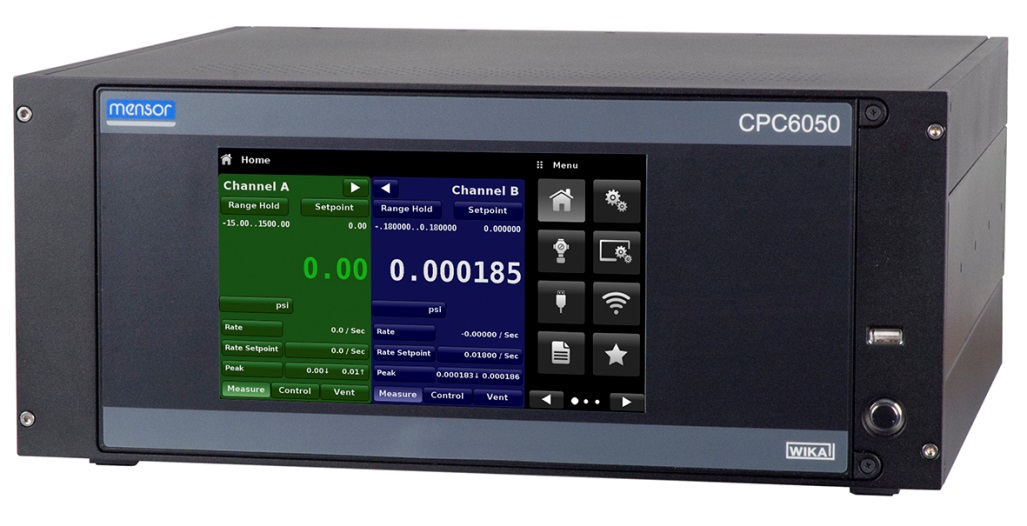 Edited by:WIKA Alexander Wiegand SE & Co. KGAndré Habel NunesMarketing ServicesAlexander-Wiegand-Straße 3063911 Klingenberg/GermanyTel. +49 9372 132-8010Fax +49 9372 132-8008010andre.habel-nunes@wika.comwww.wika.deWIKA press release 24/2015